istochnik_razvitiya_trekhgork                                                                                                                                                                          ул. Кутузовская, д.10 пом. №6       https://vk.com/club66915414	(Новая Трёхгорка)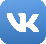      http://trehgorka.istochnikrazvitiya.ru                                                                                                                              +7(495)743-47-95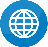 
                              Расписание занятий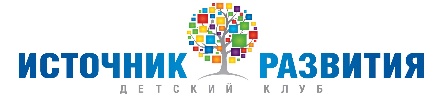 Предварительная запись на занятия обязательна!!!Расписание 1-2 годаРасписание 1-2 годаРасписание 1-2 годаРасписание 1-2 годаРасписание 1-2 годаРасписание 1-2 годаРасписание 1-2 годаРасписание 1-2 годаЗанятияПнВтСрЧтПтСбВсРазвивай-ка(раннее Развитие)9:009:009:0010:00 ОТМЕЧАЙТЕ ДЕНР РОЖДЕНИЯ!!!Интерактивные спектакли «Малышники»11:00Творчество11:00 11:0011:00 11:00 11:00ОТМЕЧАЙТЕ ДЕНР РОЖДЕНИЯ!!!Музыкальная шкатулка 10:00 10:00ОТМЕЧАЙТЕ ДЕНР РОЖДЕНИЯ!!!В гостях у сказки 12:00 12:00ОТМЕЧАЙТЕ ДЕНР РОЖДЕНИЯ!!!